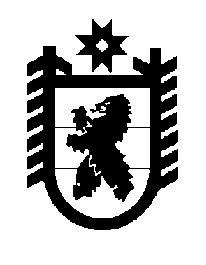 Российская Федерация Республика Карелия    ПРАВИТЕЛЬСТВО РЕСПУБЛИКИ КАРЕЛИЯПОСТАНОВЛЕНИЕот  7 марта 2017 года № 76-Пг. Петрозаводск О разграничении имущества, находящегося в муниципальной собственности муниципального образования «Калевальский национальный район» В соответствии с Законом Республики Карелия от 3 июля 2008 года       
№ 1212-ЗРК «О реализации части 111 статьи 154 Федерального закона                от 22 августа 2004 года № 122-ФЗ «О внесении изменений в законодательные акты Российской Федерации и признании утратившими силу некоторых законодательных актов Российской Федерации в связи с принятием федеральных законов «О внесении изменений и дополнений    в Федеральный закон «Об общих принципах организации законодательных (представительных) и исполнительных органов государственной власти субъектов Российской Федерации» и «Об общих принципах организации местного самоуправления в Российской Федерации» Правительство Республики Карелия п о с т а н о в л я е т:1. Утвердить перечни имущества, находящегося в муниципальной собственности муниципального образования «Калевальский национальный район», передаваемого в муниципальную собственность муниципальных образований  «Калевальское городское поселение», «Юшкозерское сельское поселение», «Боровское сельское поселение», «Луусалмское сельское поселение», согласно приложениям 1 – 4. 2. Право собственности на передаваемое имущество возникает                    у муниципальных образований  «Калевальское городское поселение», «Юшкозерское сельское поселение», «Боровское сельское поселение», «Луусалмское сельское поселение» со дня вступления в силу настоящего постановления. Временно исполняющий обязанности
Главы Республики Карелия                                                А.О. ПарфенчиковПриложение 1 к постановлениюПравительства Республики Карелияот 7 марта 2017 года № 76-ППеречень имущества, находящегося в муниципальной собственности муниципального образования «Калевальский национальный район», передаваемого в муниципальную собственность муниципального образования «Калевальское городское поселение» ____________________Приложение 2 к постановлениюПравительства Республики Карелияот 7 марта 2017 года № 76-ППеречень имущества, находящегося в муниципальной собственности муниципального образования «Калевальский национальный район», передаваемого в муниципальную собственность муниципального образования «Юшкозерское сельское поселение» ____________________Приложение 3 к постановлениюПравительства Республики Карелияот 7 марта 2017 года № 76-ППеречень имущества, находящегося в муниципальной собственности муниципального образования «Калевальский национальный район», передаваемого в муниципальную собственность муниципального образования «Боровское сельское поселение» ____________________Приложение 4 к постановлениюПравительства Республики Карелияот 7 марта 2017 года № 76-ППеречень имущества, находящегося в муниципальной собственности муниципального образования «Калевальский национальный район», передаваемого в муниципальную собственность муниципального образования «Луусалмское сельское поселение» ____________________№ п/пНаименование имуществаАдрес местонахождения имуществаИндивидуализирующие характеристики имущества1.Удостоверение народного дружинникапгт Калевала, 
ул. Советская, д. 115 шт., стоимость 315,05 руб.2.Повязка нарукавнаяпгт Калевала, 
ул. Советская, д. 115 шт., стоимость 375,10 руб.№ п/пНаименование имуществаАдрес местонахождения имуществаИндивидуализирующие характеристики имущества1.Удостоверение народного дружинникапгт Калевала, 
ул. Советская, д. 116 шт., стоимость 378,06 руб.2.Повязка нарукавнаяпгт Калевала, 
ул. Советская, д. 116 шт., стоимость 450,12 руб.№ п/пНаименование имуществаАдрес местонахождения имуществаИндивидуализирующие характеристики имущества1.Удостоверение народного дружинникапгт Калевала, 
ул. Советская, д. 114 шт., стоимость 252,04 руб.2.Повязка нарукавнаяпгт Калевала, 
ул. Советская, д. 114 шт., стоимость 300,08 руб.3.Авторазливочная станция АРС-14пгт Калевала, 
ул. Советская, д. 111982 год выпуска, номер шасси 515234, номер двигателя 784842№ п/пНаименование имуществаАдрес местонахождения имуществаИндивидуализирующие характеристики имущества1.Удостоверение народного дружинникапгт Калевала, 
ул. Советская, д. 115 шт., стоимость 315,05 руб.2.Повязка нарукавнаяпгт Калевала, 
ул. Советская, д. 115 шт., стоимость 375,10 руб.